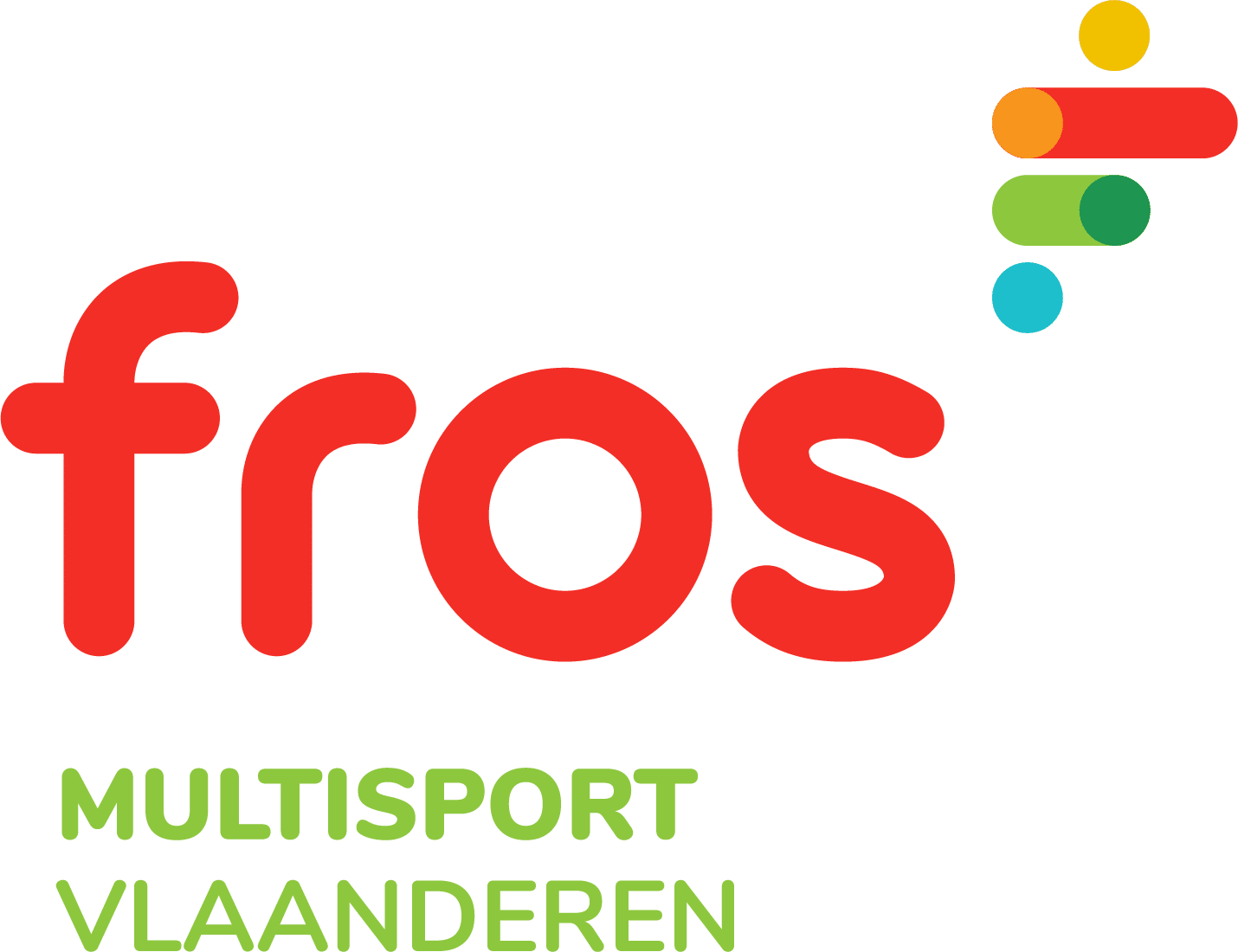 Georganiseerd door afdeling Bedrijfssport Oost-Vlaanderen (BSOV)InschrijvingsformulierVlaamse Cup Bedrijvenvolleybal11 november 2022Bedrijf: 	Ploegnaam: 	Adres : 		Contactpersoon: 	Telefoon:.........................................................................GSM:..............................................................................E-mail: 	Lid van Fros Multisport Vlaanderen:Ja 	Nee	Geen ideeOpmerking m.b.t. het tornooi: 			.........................................	.........................................Inschrijvingsgeld:  €20/ploeg standaardprijs                                 €15/ploeg Fros-leden                                 €15/ploeg indien meerdere ploegen van hetzelfde bedrijf deelnemenGraag overschrijven naar rekeningnummer BE60 3636 0975 4770 (ING) met vermelding ‘Vlaamse Cup’, bedrijfsnaam en ploegnaam.Gelieve dit formulier ten laatste 6 november terug te sturen via e-mail, naar herman.derycke@ugent.be of carl.sys@ugent.be